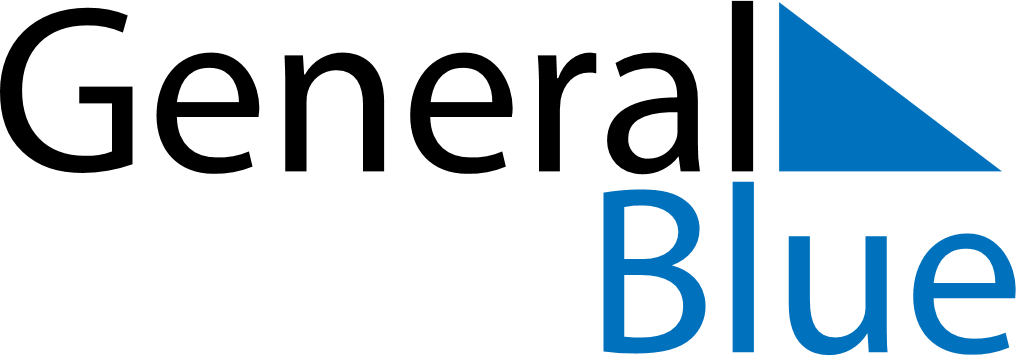 February 2024February 2024February 2024February 2024Svalbard and Jan MayenSvalbard and Jan MayenSvalbard and Jan MayenSundayMondayTuesdayWednesdayThursdayFridayFridaySaturday12234567899101112131415161617Carnival
Mother’s Day18192021222323242526272829